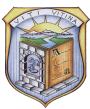 Republika e Kosoves                                                                            Komuna e VitiseRepublika Kosovo                                                                                Opstina VitinaRepublic of Kosovo	                                                                            Municipality of VitinaP R A V I L N I KZA STARATELJSTVO  I  ZASTITU  DETETAVitina, Februar 2021Na osnovu clana 12, paragraf12, paragraph 12.1 I 12.2 slovo C Zakona o Lokalnoj Samoupravi Br.03/L-40 Republike Kosova [Sluzbeni List Br.28/2008] I uzevsi u obzir nuznost  da se deci daje posebna zastita predvidjena ustavom Republike Kosova [Clan 50], Konvenciju o Prava Deteta , Zakon Br. 06/L-84 za Zastitu Deteta[Sluzbeni List Br. 14, 17, Juli 2019] u podpunom skladu sa dispozicijama clana 36.2 slovo Statuta Opstine Vitina Br.01-013/491, 21.04.2011, Skupstina Opstina Vitinana sastanku odrzanom 26. 02. 2021 donosi ovaj;PRAVILNIKZA STARATELJSTVO I ZASTITU DETETAPOGLAVLJEOPSTE  DISPOZICIJE- ODREDBE                                                                         Clan1                                                                         Svrha1.Ovim Pravilnikom odredjuju se pravila I procedure za starateljstvo I zastitu deteta, u sprovodjnju zakona za zastitu deteta I sopstvene kompetncije Opstine Vitina sa svrhom da;   1.1 Zastita deteta od svi oblika fizickog I psihickog nasilja, zlostavljanja, telesnog kaznjavanja, zloupotrebe, iskoriscavanje, zanemarivanje ili neki drugi oblik koji ugrozava zivot, bezbednost,zdravlje, vaspitnost, obrazovanje I razvoj deteta.   1.2 Definisanje duznosti I odgovornosti, subjekata o zastiti deteta, kao I nacin koordinacije, izvestavanje I saradnja sa njima kako bi se doprinelo sistetmu zastite deteta, kao i   1.3 Doprinos stvaranju jedne prijateljske opstine za decu.                                                                         Clan 2                                                                  Polje delovanja1.Ovaj Pravilnik;    1.1 Primenjuje se za brigu I zastitu deteta u svim fazama  za sve mere, delatnosti I odluka koja se bave detetom, od svi subjekata za zastitu deteta u Opstini Vitina, u skladu sa obavezama koja proizlaze od Zakona za Zastitu deteta, ovaj pravilnik kao I relevantno zakonodavstvo na snazi, i    1.2 Primenjuje se za detetu sa Kosovskim drzavljanstvom, bez drzavljanstva, neregistrovanog, trazioca azila, izbeglica ili sa stranim drzavljanstvom unutar teritorije Opstine Vitina.2.Odredbe ovog Pravilnika ne mogu se uzeti kao ogranicenje ili smanjivanje postojecih prava deteta predvidjena Ustavom Republike Kosova, Zakona za Zastitu deteta, Konvenciju za Decija Prava ili sa medjunarodnim instrumentima koja regulisu ovo polje, kao I drugo zakonodavstvo na snazi.Clan 3Definicije1.Korisceni izrazi u ovom pravilniku imaju ovo znacenje;   1.1 Opstinska administracija- Uprava- Sva zaposlena lica od strane opstinskog autoriteta ogranicena Zakonom Br. 03/L-040 za Lokalnu Samoupravu [Sluzbeni List Br.28, 04 juni 2008]   1.2 Dete- podrazumeva svako ljudsko bice ispod 18[osamnajst] godina, osim kada se punoletstvo dostigne napred, u skladu sa zakonodavstvom kojem podleze. U slucaju da starost osobe nije u podpunosti definisana, ali postoje razlozi da se sugerise da je osoba dete, onda smatra se kao dete sve dok njegova starost nije definisana.   1.3 Prijateljska Opstina za dete- Podrazumeva dobrog lokalnog sistema upravljanja sa detetom na centru paznje, posvecena punoj primeni I realizaciji prava deteta na najvcem mogucem nivou, koji garantuje postovanje I efikasnu primenu prava deteta I da im je prevashodno interes deteta obracajuci duznu paznju na nivo zrelosti, razumevanje deteta o okviru okolnosti,   1.4 Opstina- Opstina Vitina, jedinica lokalne samouprave sa teritorijem I administrativnim granicama definisane  prema Zakonu Br.03/L-041 za administrativne granice opstina [Sluzbeni List, Br.26, 02 Juni 2008]   1.1 Konvencija o pravima deteta/ Konvencija- Konvencija o pravima deteta, usvojena  od strane Generalne Skupstine  Organizacije Ujedinjenih Naroda 20 Novembra 1989 godine.   1.2 Predsednik- Predsednik Opstine Vitina;   1.3 Ustav- Ustav Republike Kosova;   1.4 Skupstina- Skupstina Opstine Vitina   1.5 Zakon- Zakon Br. 06/L-084 Za zastitu deteta [ Sluzbeni Listbr.14, 17 Juli 2019]   1.6 Zakon medjuopstinske saradnje- Zakon br. 04/L-010 za medjuopstinsku saradnju [ Sluzbeni Listbr 7, 10 avgust 2011]   1.7 Zakon o socijalnim I porodicnim uslugama- Zakon br 02/L-17 za socijalnim I porodicnim uslugama [ Sluzbeni List br.12, 01 Maj 2007] I Zakon br.04/L-081 za promenu I dopunu Zakona br. 02/L- 17 za socijalne I porodicne usluge [ Sluzbeni List br. 5 05 Aprola 2012]   1.8 Zastita deteta- znaci prevenciju I odgovor na nasilje, zlostavljanje, iskoriscavanje I zanemarivanje, otmice, seksualno iskoriscavanje, trgovanja ljudskih bica, rada deteta unutar I van kuce;   1.9 Ministrija- Nadlezno Ministarstvo za Rad I Socijalnu Dobrobit- Zastitu;    1,10 U svim fazama- Ukljucuje sve postupke u kojima je dete u kontaktu sa subjektima radi njegove zastite    1.11 Opstinski Organi- podrazumjeva Predsednika I Skupstinu Opstine    1.12 Zakonski Zastupnik- podrazumeva roditelj/e ili lice koja predstavlja roditeljskog autoriteta ili staratelja, koji u okviru odgovornosti koja ima prema zakonodavstvu na snazi od strane suda ili od Starateljskog Organa , stiti interese deteta vrsenjem pravnih radnji ili ne u ime ili za deciji racun;    1.13 Centar za Socijalni Rad/CSR- Je javna profesionalna institucija, kompetentna za koordinaciju I organizovanje integrisanog sistema za zastitu deteta u okviru opstine;    1.14 Statut- Statut Opstine Vitina 21.04.2011 godine    1.15 Subjekat za zastitu deteta-  podrazumeva skao lice koji je zaposlen od strane autoriteta opstine, opstinska uprava, opstinska institucija, opstinskih organa, centralna institucija koja deluje na opststinskom nivou, sluzbe I centri koja se bave starateljstvom I zastitu  dace, koja su pod administraciju opstine ili koja deluju u opstinskom nivou, profesionalci za zastitu deteta I svako lice ili drugi subjekat koja ima socijalnu I zakonsku odgovornost da se angazira na zastititu I promovisanje prava dece.    1.16 Kancelarija za Dobro Upravljanje/ KDU- Podrazumeva Kancelariju/ Doticna jedinica za Dobro Upravljanje u okviru Kancelarije Prmijera.2. Ostali pojmovi upotreblejni na ovom pravilniku imaju jednako znacenje sa datim definicijama u Zakonu za Zastitu deteta, Zakona sa lokalnu samoupravu, I Statut.POGLAVLJE IIPRINCIPI STARATELJSTVA I ZASTITE DETETAClan 4Zastita zivota I prava detetaZastita zivota I prava deteta je osnovni zadatak, na maksimalnoj mogucoj masi, za svakog zakonskog zastupnika, lice, subjekat za zastitu deteta, institucija ili drugi organ Opstine Vitina.Clan 5Principi za zastitu deteta I njegovi najbolji interesi1 Sve delatnosti I odluke u svim fazama koja se ticu detete, preduzete od strane zakonskog zastupnika I subjekata za zastittu deteta u Opstini Vitina moraju biti u skaladu  sa principima  I zakonske dispozicije koja podrazumjeva naj bolji interes deteta.2 Da bi osigurali naj bolji interes deteta moraju da se postuju principi predvidjeni zakonom I nikakva druga pretpostavljena interpretacija onoga sta je najbolje za deteta, ne moze opravdati krsenje bilo kog poznatog prava od Ustava, Konvencije, Zakona za Zastitu Deteta I Zakona za Socijalne I Porodicne Usluge.2 Zakonski Zastupnici I subjekti za zastitu deteta u svim fazama I u svim delatnostima I odlukama koja se ticu detetu, koordiniraju sve svoja mere I delatnosti da bi osigurali najbolji interes deteta.Clan 6Princip jednakog tretmna detetaZakonski zastupnik I ostali subjekti za zastitu deteta u svim fazama I u svim delatnostima I odlukama koja se ticu zastiti deteta, tokom vrsenja svojih duznosti I tokom planiranja oplitike I zakonodavstva moraju delovati u skladu sa principima ravnopravnog tretmana deteta I da preuzimaju sve potrebne mere, da bi se dete bude zasticen od svih formi diskriminacije, u skladu sa znacenjem bilo kog osnova navedenog u odgovarajucim odredbama Yakona O Zastiti Deteta.Clan 7Duh vaspitanja detetaSvi zakonski zastupnici I subjekti za zastitu deteta u Opstini Vitina, mora da se pobrinu da dete raste u porodicnoj stredini, ljubav I razumevanje, gde se ne upotrebljava telesna kazna, na takav nacin da se vaspituje u duhu mira, dostojanstva,tolerancije,slobode, ravnopravnosti I solidarnosti da bi se dete bude potuno pripremljen da stvara licni zivot u drustvo, koja podstice razvoj potpunog potenciala kod deteta.Clan 8Procena uticaja na decu1 Organi I opstinska administracija, sa svrhom da identifikuju prirodu dimenzija I potrebu za zastitu deteta, vrse redovnu procenu uticaja aspekata lokalne upravekod dece I razvijaju proces procene uticaja politika, zakonodavstva,strategija I planova delovanja I programa za decu;2 Procena pocinje u ranim fazama, tokom analize situacije dece I uticaj intervencije na detetu, da bi se preduzele odluke osnivajuci se na najbolji interes deteta;3 Procena uticaja na dete, aspekata opstinskog upravljanja moraju rezultirati sa preporukama za poboljsanje kao I sa delima I politikama koja se moraju preduzeti od opstinskih organa da bi se stvorilo jedno prijateljska opstina za dete, kao i4 Procena uticaja aspekata opstinskog upravljanja kod dece, moze se vrsiti I preko organizacija civilnog drustva, koja mogu da referisu nalazke kod opstinskih organa.POGLAVLJE IIISTASRATELJSTVO I ZASTITA DETETAClan 9Porodicna I roditeljska odgovornost za starateljstvo deteta1 Osnovna zastita prava deteta pocinje u porodici, od strana roditelja ili staratelja2 Najbolji interes deteta je ispunjen kada se potrebe za njegovo fizicko I psiholosko razvijanje dopunjavaju u okviru konteksta unutar bioloske porodice. Svi subjekti moraju dati sve od sebe da promovisu dobrobit deteta u okviru njihove bioloske porodice, kroz pristup starateljstva, zastiti I socialnog savetovanja I u vanrednim situacijama materijalnu asistenciju.3 Porodica ima primarnu odgovornost za odrast, dobrobit, vaspitanje I zastitu deteta. Zakonsko zastupnici I ostali clanovi porodice su odgovorni za zastitu deteta od svih akata I situacija koja dovode dete u opasnost, od svih formih telesnih kaznjavanja, fizickog I psihickog nasilja, zanemarivanja, zlostavljana, maltretiranja I iskoriscavanje kao I ostale odgovornosti predvidjene zakonom.4 Zakonsko zastupnici na prvom redu jesu duzni da se brine za osiguravanje prava I zadataka koja imaju za svrhu osiguranje emotivnog, socialnog I materialnog blagostanja deteta, brigu I odrzavanje licnih odnosa sa detetom da  osigura detetu zivot, sigurnost, zdravlje, vaspitanje, obrazovanje, zakonsko zastupanje I upravljanje imovinom deteta5 Organi I opstinska uprava kao I profesionalci za zastitu deteta na svim delima I odlukama koja se tice detetu moraju preduzeti sve neophodne  mere da bi osigurali integraciju u porodici u drustvo da ucine sve da promovisu blagostanje detet u okviru njihove bioloske porodice, kroz pristup nege,zastite I socialnog savetovanja u vanrednim situacijama materijalnu asistenciju.6 Pravo starateljstva deteta, zakonskom zastupniku moze se oduzeti samo u slucajevima kako to predvidja zakonodavstvo na snazi.Clan 10Pomoc roditeljima I porodicama oko starateljstva deteta1 Relevanti subjekti za zastitu deteta postuju glavnu odgovornost zakonskih zastupnika deteta,2 Relevanti subjekti za zastitu deteta daju neophodnu podrsku na sprecavanje i smanjenje mogucih rizika, kojima se mogu suociti deca, I da roditje opremi odgovarajucim nenasilnim I proaktivnim vestinama za odgoj deteta, I moraju pruziti potrebnu pomoc porodicama u nuzdi, cak u ranim fazama kada se nesto tako predvidja da je potrebno, kao I da ferefire dete I porodicu na sluzbama za zastitu deteta preko mera predvidjene zakonodavstom na snazi.3 Relevantni subjekti za zastitu deteta u okviru njihovih zadataka I odgovornosti, pomazu I intervenisu u porodicu u bazi referencije ili u slucajevima kada porodica nije u stanju ili kada postoje osnovana sumnja da porodica nije u stanju da zastiti dete od opasnosti za zivot, nasilja, zanemarivanja, zlostavljanja, maltretiranja I iskoriscavanja. U tom smeru subjekti za zastitu deteta u okviru njihovih zadataka I odgovornosti za dete moraju obratiti posebnu paznju da;    3.1 Porodicama u nuzdi, kome je potrebna pomoc za starateljstvo deteta zbog njihovog ili detetog stanja,    3.2  Detetu bez roditeljskog starateljstva    3.3 Zanemarenog, zlostavljenog, maltretiranog deteta,    3.4 Detetu koji je u  sukobi sa zakonom,    3.5Detetu koji pripada raznim drustvenim grupama ili odregjenih komuniteta.4 Zastita deteta realizira se preko preduzetim merama za zastitu, realizacijom intervenisanja za postovanje prava deteta kao I pruzanje usluga po potrebi koja imaju za cilj razvitak I blagostanje deteta u porodicnoj okolini ili smestanjme u alternativnu negu, kada je dete privremno ili  zauvek lisen od nege I zastite roditelja, ili kada zbog njegovog boljeg interesa on ne moze se ostaviti pod roditeljskom starateljstvu.5 Intervencije I usluge treba da se zasnivaju na pouzdanom znanju  potreba deteta I porodica, I moraju biti prilagodjena detetu.Clan 11Obaveze opstine prema detetu1 Opstina Vitina, brine se da u njenoj teritoriji, od svih subjekata za zastitu deteta i u svim fazama, da se izvrse u potpunosti sva prava deteta.2 Organi I opstinska uprava kao I svi subjekti za zastitu deteta, su odgovorni za osiguranje usluga i preventivnih mera, zastitne I reintegrisane za zastitu deteta u teritoriji Opstine.  U tu  svrhu prema odgovornostima predvidjena zakonom mora da se ;    4.1 Preduzimaju korake za utvrdjivanje prirode i obim potrebe za zastitu deteta u okviru teritorija Opstine Vitina    4.2 Razvijaju mere za prevenciju rizika koji ugrozavaju blagostanje I razvoj deteta, potrebu deteta za pomoc I da smanje postojece problem    4.3 Preduzimaju mere sprecavanja I bore se protiv slucejava telesnog nasilja deteta u skladu sa postojecim zakonima na snazi.    4.4 Razvijaju programe I projekte da bi garantovali prava I blagostanje deteta, za sprecavanje i smanjenje faktora koji dovode do opasnosti za zivot I moralnog integriteta, fizickog,psiholoskog I emotivnog deteta .    4.5 Organizuju infotrmativne sastanke, promovisanja, vaspitne, i obucavanje za zastitu deteta koordinirajuci I uskladjujuci akcija putem integrisanih usluga preko obrazovnim sektorima, socialnih sluzbi, zdravstva I ostalih vladinih I nevladinih organizacija kao I zajednice u cilju gradnje svesnosti zajednice kao I postizanje konkretnih rezultatakao I sigurne za decu koji nemaju pristup na postojecim sluzbama.    4.6 Promovisu  umetnost, kulturu I sport u obrazovnim institucijama I sire    4.7 Stvaraju jedan system da budu sto blize deciu nuzdi I prema potrebi ponude hitnu finanaciju za decu    4.8 Podrzavaju izvrsenje mere raznolikosti, vaspitanih mera I kaynama dece koja su krsili zakon,    4.9 Razvijaju praktiku nebitnog dobra I zdravstvenog promovisanja    4.10 Stvaraju jednake mogucnosti za svu decu da se registruju u skole da pohadjaju I zavrse skolu.    4.11 Podsticu i podrzavaju organizacije mladih I dece I daju podrsku organizacijama civilnog drustva da bi razvijali njihove kapacitete da bi mogli da uticu na nezavisnost donosenje odluka u polju decijih prava,    4.12Komuniciraju I mogu da stvore partnerstvo sa centralnim institucijama, organizacijama i nezavisnih institucija, organizacije civilnog drustva, grupa mladih I mediji da bi promovisali prava dece na takav nacin da bi se u opstini stvorilo jedan siguran ambijent za decu.3 Subjekti za zastitu deteta vrse socialne usluge kao I porodicne u okviru teritorije Opstina Vitina prema zakonskim predvidjenim odgovornostima za socialne I porodicne usluge, standardima specifikovano od Ministarstva i zakonodavstva na snazi.Clan 12Opstina Vitina, prijateljska [ prilagodjena] opstina prema deci1 Opstina Vitina, posvecena sprovodjenju koncepta; Prijateljska opstina za decu koja ce omoguciti sveobuhvatnost dece na ipunjenje njihovih prava davanjem podrske realizacije ciljeva za jedno bolje blagostanje za decu i brine da svih organi I opstinska uprava u okviru njenih zadataka I odgovornosti preduzimaju mere I delatnosti da bi osigurali svakom detetu u teritoriji opstine sledece;Da se oseti siguran na ulicu, skolu I u sredini gde ziviDa se zastiti od iskoriscavanja, telesnog kaznjavanja, nasilja,zlostavljanja, ili bilo koje druge opasnosti koja bi mogla doci kao rezultat njegove starosti i polaDa ima pristup u vodene ciste vodene izvore I da zivi na cistoj zelenoj srediniDa primi glavne usluge, kao zdravstvene, obrazovne I alternativnu neguDa ima pravo da se slusa, da izjasni slobodno misljenje I da ucestvuje procesima za  donosenje odluka vazne za njegov zivot kao I da utice u odlukama u vezi njih- u porodici, skolu, zajednicu,drustvo uopste.Da ima u dispoziciju dovoljnog I sigurnog prostora za igru I zabavuDa ucestvuje na kulturnim dogadjajima, sportskim, rekreativnim i drustvenimDa ima ravnopravan pristup na svaku uslugu koju nudi opstina, bez nikakve diskriminacije na bilo koje baze predvidjena na dispozicijama zakona za zastitu od diskriminaciju posebnom fokusukategorije za decu u nuzdiSubjekti za zastitu deteta imaju socialnu odgovornost kao I zakonsku da se angaziraju u zastitu I promovisanje prava dece u skladu sa konceptom prijateljske opstine za decuOrgani I Uprava Opstine na svakom godisnjem planu za prava djece moraju predvideti mere I konkretne delatnosti za realizaciju koncepta prijateljska Opstina za decu.Clan 13Obaveza prijave nasilja I telesnog kaznjivanja deceSubjekat za zastitu deteta I svako lice koja radi sa I za decu I svako lice koja radi profesiju ucitelja, medicinska sestra, medicine, stomatologiju, psihologiju, policije ili bilo koji drugi profesionalac ima za zadatak da se brine za decu, koji sumnja ili ima dokaze da se prema detetu ako to dolazi I od rodjenog roditelja ili od bilo koga da je vrseno fizicko, psiholosko nasilje, telesnog kaznjavanja, zlostavljanje, napustenost, zanemarenost I iskoriscavanje DUZAN  je da izvestava slucaj, pismeno ili usmeno u Policiji ili u Centar za Socijalni Rad, ili kod branilaca zrtavau skladu sa zakonodavstvom na snazi koji regulise ovo pitanjeOdredjeni subjekti prema paragrafu 1 ovog clana, za slucajeve telesnog kaznjavanja u skolama izvestavaju kod Uprave Prosvete Opstine kao i Prosvetni Inspektorat slucajevi telesnog kaznjivanja deteta, I skladu sa zakonom na snazi i one preduzimaju disciplinarne mere prema vaspitnog personela kao i izvestavaju istraznim organimaZadatak I nacin izvestaja nasilja prema detetumora da bude dio redovnih programa treninga, gde se pripremaju buduci profesionalci koji ce raditi sa I za decu. To mora da se uradi preko raznih promovisanih polja uzimajuci u obzir relevantna uputstva za nacin I mesto izvestaja.Nemogucnost subjekata i odredjena lica  sa paragrafom 1 ovog clana da ivestavaju sanksionise se prema zakon na snazi.Clan 14Godisnji plan za prava detetaOdredjeni sluzbenik za zastitu deteta, u okviru opstine vodi proces nacrt plana delatnosti kao i preispita sprovodjenje plana na godisnjoj bazi osnivajuci se na opstinskom smoproceniTokom nacrta I sprovodjenja godisnjeg plana za prava deteta;Odredjeni sluzbenik za zastitu deteta saradjuje sa centralnim ili lokalnim relevantnim institucijama, organizacijama civilnog drustva, profesionalcima koji rade sa I za decu kao I druge relevantne grupeSve relevantne jedinice opstine duzne su da daju svoj doprinos I da aktivno ucestvuju I da daju podatkeDeca mora da se slusaju I da se ohrabre da daju svoj doprinos I da se njihova tacka gledista mora da se uzme u obzirMora da se uzima u obzir njihova potreba I decija specificnost u upstini kao iTreba da se zasniva na naucnim saznanjima za zastitu detetaAkcioni plan za prava deteta mora da predvidja;PrioritetiRealni objektiviRelativne mereOdgovorne jediniceRokoviNacrt I sprovodjenje godisnjeg plana za prava deteta moraju se nasloniti na ljudske I finansijske izvore, I njihihovo procenjivanje mora se vrsiti na sistematski nacinGodisnji plan za prava deteta usvaja se u Skupstini Opstine.POGLAVLJE IVOPSTINSKI MEHANIZMI ZA ZASTITU DETETAClan 15Mehanizmi za zastitu deteta1 Mehanizmi za zastitu deteta, odgovorne za sprovodjenje ovog pravilnika su;Predsednik OpstineUprave i opstinkseI relevantne jedinice prema poljima koja pokrivaju u vezi sa pravima detetaCentar za Socialni RadTim za prava detetaRelevantni sluzbenik za zastitu detetaZdravstvene institucijeObrazovne javne I ne javne institucije, na nivou predskolske, osnovne, srednje niska, srednje visoka.Organizacije civilnog drustva [ nevladine organizacije, udruzenja, klubovi, formalna I neformalna organizacije]Hraniteljske porodice za decu bez roditeljskog staranja Kuce za zastitu detetaOstali  subjekti koja imaju odgovornost po zakonodavstvom na snazi.Clan 16Uloga centra za socijalni radCentar za socijalni rad pruza socijalno  starateljstvo i/ili savetovanje u okolnostima kada je dete u nuzdi za socijalne usluge kao I porodicne, I mora da preduzima svaki neophodni korak za cuvanje zastite deteta i osigurava da pruzene usluge jesu u skladu sa odgovornostima koja sadrzava Zakon Za Porodicne I Socijalne Usluge, Zakon za Zastitu Deteta, kao I Zakonodavstvo na snaziCentar za Socijalni Rad identifikuje slucajeve dece koja su u opasnim situacijima,ili u nuzdi i intervenise za upravljanje slucaja, zajedno sa odredjenim subjektima do konacnog resenjaCenatar za Socijalni Rad prema odgovornostima predvidjene Clanom 15 Zakona za Zastitu Deteta mora da; Koordinira I organizuje integrisani sistem zastite deteta u okviru opstineDa sprovodi nacionalnu I lokalnu politiku za zastitu deteta ukljucujuci sprovodjenjeintervencija I preduzimanje mera za prevenciju I zastitu deteta od zloupotrebe, zanemarivanje, zlostavljanje I nasiljaSluzi kao centar informisanja, gde deca I porodice u okviru opstine mogu da se informisu ili referisu sluzbi ili ostalih instiucija prema potrebama koje imajuOdredjivajunajmanje jedan[1] odredjeni sluzbenik koji je odgovoran I specializovan da koordinise mere I intervenciju za zastitu detetaVrsi svaku dreugu  kompetenciju, u ispunjavanju mandata koji ima prema zakonodavstom na snaziCentar za Socijalni Rad mobilise sve subjekte za zastitu deteta, da se funksionalizuje integrisani sistem zastite deteta.Clan 17Odredjivanje Sluzbenika za zastitu detetaPredsednik sa ciljem poboljsanja I zastitu prava dece kao I vrsenja zadataka predvidjenim Zakonomi ovim Pravilnikom , prema proceni specificnih potreba opstine, odredjuje Relevantnog Sluzbenika za zastitu deteta iz redova zaposlenih u Centar za Socijalni Rad/CSRPredsednik osigurava da se odvoje dovoljne izore sa budzeta za vrsenje zadataka relevantnog sluzbenika za zastitu detetaJedinica ili relevantni sluzbenik daju racun;Predsedniku, za koordinaciju I izvestajima u vezi sprovodjenje Zakona za Zastitu Deteta iDirektoru- Upravniku CSR-a za odrzanje na nivou standarda profesionalne prakse i vrsenjem kompetencija I odgovornosti predvidjena Zakonom za Zastitu DetetaPredsednik najkasnije tri [3] meseca posle stupanja na snazi ovog Pravilnika odredjuje relevantnog sluzbenika za zastitu deteta.Clan 18Zadatke I odgovornosti jedinice ili relevantnog sluzbenika za zastitu detetaRelevantni sluzbenik za zastitu deteta u okviru opstine ima sledece odgovornosti;Saradjuje, koordinira, monitories-prati, izvestava, brani, promovise sprovodjenje zakonaDaje podrsku na nacrt I sprovodjenje politika I lokalnih planova za promovisanje prava deteta I njegovu zastituPodrzava I promovise dobra prakticiranja I pomaze u izgradnji kapaciteta opstine na starateljstvo I zastitu detetaObavestava I void na verbalan ili pismeni oblik za prava deteta I za zakonska sredstva za zastitu deteta za sve zaposleni I lica opstine.Saradjuje I vrsi zadatke I njegove odgovornosti u koordinaciji sa ZCM kao I ostala kompetentne institucije prema zakonuUvede jedan godisnji izvestaj ZCM-u prema odredjenom formatuod one za sprovodjenje Zakona u okviru opstine ukljucujuci izvestaj o primeni konvencije Komiteta za Prava Deteta u GeneviSaradjuje I podrzava ZCM-u I relevantne institucije na nacrt planova za postupak u vezi sprovodjenje zakonodavstva na snazi za zastitu detetaSaradjuje sa Komitetom Interministarstva za Prava Deteta za razvoj politika koja se bave pravima I zastitom deteta, sprovodi preporuke Komiteta, pruza zatrazene podatke od ZCM-a u ime Komiteta, kao I ucestvuju na sastncima Komiteta po  pozivnicu I relevantnoj agendaSakuplja statisticke podatke u vezi sa slucajevima diskriminacije deteta kao i ostale podatke za decu u teritoriju opstine Sprovodi svsti I obrazovne aktivnosti u vezi promovisanja Zakona, kao I vrsi istrazivanja, ankete u pitanjima vezanih za prava detetaObjavljuje izvestaje I daje preporuke kako delovati na zastitu I promovisanju prava dece, tako da relevantne  institucije iskoriste ove izvstaje I preporuke da bi razvijali politiku, planove delovanja I budzet za decu Razmeni I osigurava informacije za Narodnog Advokata-Pravnika o stvarima koja se ticu zastiti deteta I te koja pripadaju preporukama Narodnog AdvokataUcestvuje po pozivu, na sastancima Saveta Upravnika opstinei daje na detalan nacin izvestaj za zavrsene poslove za koja je odgovoran Priprema periodicne samoprocenu, koja rezultiraju sa akcije I politike koja se moraju preduzeti od strane opstine tako da bi ses tvorilo jedna prijateljska opstina prema detetuObezbedjuje takav system komunikacije koji omogucava razmenu informacija izmedju opstinskih I centralnih institucija Obezbedjuje takav system komunikacije koji omogucava deci slobodno misljenje njihovom ucescem rada upravljanja na lokalnom nivou Saradjuje I koordinira mehanizme na teritoriji opstine koja se bave zastitom I prava deceOdredjuje pokazatelje I podatke za decu I njihove interese, prema prioritetima opstine Saradjuje sa multidisciplinarnim stolima za pomoc u vezi upravljana slucaja. Saradjuje sa Timom za Decija Prava u vezi sprovodjenja plana roditeljskog obucavanja I za ostale slucajeve povezano prema zakonodavstva na snazi Opstinska Administracija, opstinski organi I profesionalci za zastitu deteta saradjuju I koordiniraju njihove aktivnosti sa relevantnim sluzbenikom za zastitu deteta za koordiranje I izvestavanje o sprovodjenju zakonaClan 19Tim za Prava  DetetaTim za Prava Deteta u nivou donosenja politickih odluka u okviru opstine ima odgovornost predvidjen clanom 20 Zakona za Zastitu Deteta koja definisu;Definisanje opstinskih prioriteta  I potrebnim merama koja se moraju preduzeti za poboljsanje sadasnje situacije u vezi sa pravima deteta I da koordinise potrebne aktivnosti za njihovo sprovodjenjeKoordinira I monitories sprovodjenje relevantnih mera za sprovodjenje zakona o zastiti detetaStara se o sprovodjenju preporuka I odluka donosene od predvidjenih struktura za zastitu deteta po Zakonu za zastitu detetaProcenjuje I osigurava usaglasenost politika, pravnih akata I ostalih mera preduzeta od strane opstine sa zakonodavstvom, politikama, strategijama za Prava Deteta I medjunarodnih standarda za prava I zastitu deteta Razvijanje programa koja sprecavaju ucesce deteta u mogucim negativnim fenomenima time sto bi smanjivali faktore rizika koji mogu da ugroze detePreporucuje Predsedniku opstine za preduzimanje daljih radnji neophodnih za sprovodjenje prava I obezbedjivanje zastitu deteta u skladu sa Zakonodavstvom na snaziClan 20Decija Skuptina OpstineDecija Skupstina Opstina Predstavlja na direktan nacin misljenja I polozaj sve dece u opstini I ima odgovornosti kao u sledecem;Osigurava ucesce deteta da odrazi na pravedan nacin misljenja I stavove, naspram starosti I zrelosti, u razvijanju I realizaciju delatnosti na polju obrazovanja, nauke, kulture, sporta, humanitarnog rada I ostalih aktivnosti na interesu dece I zajednice.Zalaze se za relevantne institucije za prava deteta i za pitanja koja su sama deca pokrenula na lokalnom nivou;Saradjuje sa upravnim savetima skola, savetima roditelja, savetima ucenika i lokalne zajednice;Razvija i saradjuje sa drugim mehanizmima i organizacijama;Pomaze u podizanju svesti o pravima deteta, odgovornostima i potpunom ukljucivanju interesa dece / ucenika;Organizuje aktivnosti koje su sama deca identifikovala i ona koja ih imaju odnose se na prava deteta;Podstice duh mira, dostojanstva, tolerancije, slobode, jednakosti i solidarnosti u drustvu i medju decom;Promovise drustvene vrednosti i neguje osecaj bavljenja institucionalnim i politickim aktivnostima u buducnosti;Obezbedjuje saradnju ucenika i nastavnika, vaspitaca i strucnog saradnika;Informise ucenike o pitanjima od posebnog znacaja za njih.2. Opstinska skupstina dece ce funkcionisati u skladu sa Pravilnikom o radu koji ce odobriti Skupstina.                                                                          Clan 21               Uspostavljanje multidisciplinarnih tabela za pomoc u vodjenju slucajevaMultidisciplinarni slucajevi za pomoc u vođenju predmeta uspostavljaju se na nivou profesionalaca i deluju na osnovu detaljnih postupaka u skladu sa podzakonskim aktom koji je odobrila Vlada.                                                                          Clan 22                             Uloga fizickih i pravnih lica u pruzanju usluga zastite dece1. Kao sto je definisano u clanu 23. Zakona o decjoj zastiti, fizicka i pravna lica mogu pruzati usluge zastite dece.2. Fizicka i pravna lica, ukljucujuci sluzbenike zaposlene u institucijama koje pruzaju usluge zaštite dece, moraju imati licencu u skladu sa vazecim zakonom i moraju ispunjavati postavljene uslove i kriterijume.3. Uprava i opstinski organi, u svom delokrugu, mogu zakljuciti ugovore samo sa licenciranim fizickim i pravnim licima ili koja ispunjavaju uslove i kriterijume postavljene za pruzanje posebnih usluga za zastitu deteta.4. Ugovori prema stavu 3 ovog clana, moraju biti u skladu sa godisnjim planovima opstine za usluge zastite dece, kroz postupke ugovaranja u skladu sa vazecim zakonodavstvom.                                                                       Član 23                              Hraniteljske porodice za decu bez roditeljskog staranja1. Direktor Uprave za zdravstvo i socijalne usluge duzan je da obezbedi da na teritoriji opstine Vitina postoje najmanje tri (3) hraniteljske porodice za decu bez roditeljskog staranja, procenjene, obucene i odobrene prema utvrdjene standarde od Ministarstva.2. Ministarstvo i opstina pruzaju materijalnu podrsku hraniteljskoj porodici za negu deteta tokom boravka u hraniteljstvu, u skladu sa relevantnim zakonodavstvom i vazecim standardima.3. Hraniteljska porodica ne sme da deli neovlascenim licima, medijima i drugima bilo kakve informacije u vezi sa detetom tokom boravka i nakon napustanja hraniteljskog doma.                                                                       Clan 24                                                          Domovi za zastitu deceDomovi za deciju zastitu uspostavlja Ministarstvo pri centrima za socijalni rad u kojima sudovi i osnovna tuzilaštva rade u skladu sa standardima utvrdjenim od ministarstva i podzakonskim aktom koji je odobrila Vlada.                                                                       Clan 25                                                           Aktivno ucesce dece1. Opstinski organi i uprava, obrazovne, kulturne i sportske institucije podrzavaju i podsticu osnivanje i funkcionisanje decijih i omladinskih organizacija, umetnickih, kulturnih i sportskih klubova i pruzaju razlicite oblike aktivnog ucesca dece u drustvenom zivotu.2. Predsednik donosi relevantne odluke i stvara potrebne uslove za razlicite oblike organizovanja dece, koji su u najboljem interesu deteta.                                                               PODGLAVLJE V                                                         Saradnja za zastitu dece                                                                       Clan 26                                                       Saradnja radi zastite dece1. Mehanizmi zastite dece, saradjuju i koordiniraju njihov rad na identifikovanju pitanja sprovodjenja mera i pronalazenju najefikasnijih nacina zastite dece i primeni ovog pravilnika, Zakona o decijoj zastiti, Zakona o socijalnim sluzbama i porodicnog zakona, vazece zakonodavstvo i drzavne politike o pravima i zastiti deteta.2. Mehanizmi zastite dece saradjuju sa relevantnim ministarstvima i zainteresovanim stranama u izradi nacrta politika i zakona kako bi se odrzao nivo i napredak zastite dece i primenile politike na polju zastite dece koje su utvrdila nadlezna ministarstva i relevantni propisi na snazi.3. Mehanizmi zastite dece saradjuju sa Vladom, pravosudnim institucijama, policijom, tuzilastvom, sudovima, uslovnim i popravnim sluzbama, Narodnim advokatom, Kancelarijom za zastitu i pomoc zrtvama i drugim institucijama u skladu sa vazecim zakonom.                                                                        Clan 27                                                         Medjuopstinska saradnja1. Za najefikasnije i najefikasnije ostvarivanje zastite dece, opstina ima pravo da stupi u odnose saradnje sa dve ili vise opstina Republike Kosovo u skladu sa oblicima, uslovima i procedurama definisanim Zakonom o medjuopstinskom saradnja.2. Inicijative za uspostavljanje medjuopštinske saradnje iz stava 1. ovog clana, koje su preduzele stranke sa pravom inicijative, predsednik, 1/3 clanova skupstine, najmanje 5% gradjana opstine sa biracko pravo ili vlada se prioritetno odnosi na administraciju i opstinske organe.3. Odredbe Zakona o medjuopstinskoj saradnji takodje se primenjuju na sve oblike medjuopstinske saradnje u zastiti deteta. Ove sporazume potpisuju predsednik, a odobrava skupstine opstina koje su ucesnici medjuopstinske saradnje. Medjuopstinski sporazum o saradnji postaje konacan nakon procene njegove zakonitosti od strane Ministarstva nadleznog za lokalnu samoupravu i objavljivanja sporazuma u ​​Sluzbenom listu.Clan 28Saradnja sa nevladinim organizacijama za zastitu dece1. Opstinski organi i uprava:      1.1. saradjuje sa nevladinim organizacijama za sprovodjenje politika za prava deteta, kao i za pruzanje usluga neophodnih za njihovu zastitu, u skladu sa ovom uredbom i podzakonskim aktom koji je definisala Vlada;      1.2. pruzaju, podsticu i podrzavaju ucesce nevladinih organizacija u pitanjima zatite dece i aktivnostima planiranja i sprovodjenja, kao i pruzaju savete i smernice organizacijama koje zele da preduzmu takve aktivnosti.      1.3. Odrzavajte redovnu komunikaciju sa organizacijama civilnog drustva kako bi se obezbedila jasna situacija dece u opstini iz drugacije perspektive.2. Nevladine organizacije sa licencom Ministarstva pruzaju odgovarajuce usluge potrebne za zastitu deteta, bilo na sopstvenu inicijativu ili po ugovoru.3. Uprava i opstinski organi mogu da zakljuce ugovore sa nevladinim organizacijama za pruzanje posebnih socijalnih i porodicnih usluga na njihovoj teritoriji. Takvi ugovori moraju biti u skladu sa opstinskim godisnjim planovima za socijalne i porodicne usluge na njenoj teritoriji.PODGLAVLJE VIPROMOCIJA PRAVA DECEClan 29          Promovisanje prava deceCSR, nadlezni sluzbenik za zastitu dece i opstinska uprava, preduzimaju konkretne mere u cilju promocije, zastite i postovanja prava dece, pokretanjem promotivne kampanje koja se odnosi na prava deteta i dizajniranje programa obuka i organizacija obuka za decija prava za izgradnju kapaciteta sluzbenika koji se bave decjim pravima i za osobe koje rade sa decom ili za decu na opstinskom nivou;2. Posebnu pažnju treba posvetiti promociji:2.1. zastita dece od svih oblika nasilja i telesnih kazni;2.2. zastita dece od nasilja koje pokazuje obrazovno osoblje, vrsnjaci;2.3. zabrana govora mrznje, nasilja, netolerancije, diskriminacije i drugih oblika podsticanja na ljudske sukobe;2.4. zabrana diskriminatorske prakse i obicaja prema detetu;2.5. podsticanje celozivotnog ucenja, razvijanje detetovog postovanja prema kulturnom identitetu, jeziku i nacionalnim vrednostima, postovanje razlicitih kultura i postovanje zastite zivotne sredine;2.6. preventivna zdravstvena zastita koja obezbedjuje optimalan razvoj deteta;2.7. zastita dece od upotrebe opojnih supstanci, alkohola, duvanskih proizvoda, toksicnih proizvoda, psihotropnih supstanci i drugih supstanci koje nadlezni organi proglasavaju stetnim;2.8. zastita dece od ulaska u nóne klubove, kockarnice, pristup kockanju na mrezi kao i u zabavne centre za odrasle i slicno.2.9. zastita dece od publikacija, filmova, video igara, muzike, emisija ili drugih vrsta masovnih medija, koji su stetni po njihovo zdravlje, blagostanje i razvoj;2.10. zastita dece od potencijalnih negativnih uticaja izlozenosti medijimamoze imati na dete;2.11. uklanjanje diskriminacije i predrasuda prema deci sa smetnjama u razvoju.2.12. zastita deteta od otmice, trgovine, prodaje i bilo kog oblika seksualnog iskoriscavanja i zlostavljanja, ukljucujuci nezakonite seksualne aktivnosti, iskoriscavanje deteta u prostituciji ili druge nezakonite seksualne prakse, izlaganje, prikazivanje ili umesanost u pornografski materijal ili zloupotrebu seksualnog odnosa sa decom, prema odredbama Krivicnog zakonika i drugim vazecim aktima;2.13. zastitu deteta od ekonomske eksploatacije i zabranjenog decijeg rada, i2.14. mere protiv web lokacija sa pornografskim sadrzajem i onih koje stete zdravlju i zivotu deteta.2.15. relevantni i sopstveni programi za podizanje svesti o stetnim posledicama telesnog kaznjavanja i obrazovanje i podizanje svesti o ponizavajucim posledicama telesnog kaznjavanja i relevantni i samopomocni programi roditeljstva koji promovisu nenasilne nacine disciplinovanja porodice i obrazovnih institucija i u ustanovama za negu.Clan 30Godisnja sesija o decijim pravima1. Skupstina organizuje najmanje jedno (1) godisnje zasedanje na kojem se raspravlja o pitanjima decjih prava.2. Na godisnjem zasedanju / pravima deteta, svaki direktor opstinske uprave izvestava o pitanjima, radnjama i merama koje su u njegovoj odgovornosti i koje imaju veze sa pravima dece, kao i predstavlja aktivnosti koje su preduzete za ostvarivanje godisnjeg plana za prava deteta.3. Predstavnici civilnog drustva, Tim za prava deteta, Skupstina dece takodje ucestvuju na godisnjim zasedanjima o pravima deteta i imaju pravo da postavljaju pitanja.4. Godisnje sesije o pravima deteta organizuju se u koordinaciji sa relevantnim sluzbenikom za zastitu dece.Clan 31                                                            Prijateljski dani dece1. „Prijateljski dani dece“ organizuju se i odrzavaju pod pokroviteljstvom predsednika.2. Tokom ovih dana organizuju se razne aktivnosti u kojima ucestvuju razliciti subjekti koji se bave zastitom prava deteta.3. Predsednik odlukom odredjuje datume „Prijateljski dani deteta“ u opstini i utvrdjuje odgovornosti odgovarajucih mehanizama za njihove zadatke ovih dana i konkretne aktivnosti koje treba preduzeti.PODGLAVLJA VIIPrelazne i zavrsne odredbeClan 32Individualna odgovornostSvako fizicko i pravno lice odgovorno je u skladu sa odredbama ovog Pravilnika i relevantnog zakonodavstva za zastitu deteta kada je svojim postupcima ili propustima pocinilo povredu.Clan 33Budzetiranje za decu1. Da bi se ispunila prava i obaveze definisane ovom uredbom i relevantnim zakonodavstvom vezanim za deciju zastitu, nadlezni opstinski organi i uprava, tokom faze izrade opstinskog budzeta, planiraju budzet za razlicite aktivnosti koje se bave detetom, zastitu, kao i obezbediti potrebne ljudske, finansijske i logisticke resurse.2. Opstina planira opstinski budzet, koji je transparentan i zasnovan na konsultacijama sa strankama, ukljucujuci decu. Ovaj budzet odrazava potrebu za raspodelom sredstava za decu u svim aspektima opstinske uprave.3. Administracija i opstinski organi razvijaju proces za analizu budzetskih potreba dece opstine, zasnovan na procesu procene i izvestavanja. Ovaj proces ukljucuje:          3.1. analiza opsteg opstinskog budzeta za procenu udela potrosenog na decu i koliko su deca imala koristi od javnih investicija opstine;3.2. izdvajanje potrebnog procenta, na osnovu Akcionog plana za zastitu dece, iz opsteg granta, koji je Vlada dodelila opstini;          3.3. adekvatna analiza opsteg opstinskog budzeta i elemenata u njemu, kako bi se otkrio deo koji se trosi na decu i koristili proizvodi razvijeni za investiranje u decu;          3.4. analiza budzetskih izdvajanja za decu tokom godina i pokazuje trendove budzetskih izdvajanja za decu.4. Predsednik saradjuje sa Ministarstvom i raznim donatorima na prioritetima zastite dece i pribavljanja sredstava za zastitu dece.Clan34                                           Izgradnja kapacitetza za zastitu dece1. Da bi se obezbedilo pruzanje kvalitetne i efikasne usluge za zastitu prava deteta, svi zaposleni u opstini, posebno zaposleni koji imaju direktne odgovornosti u zastiti deteta, duzni su da pohadjaju obuke i aktivnosti usmerene na razvijanje kapaciteta na polju zastite dece, kao i koriscenje svakodnevnog rada stecenog znanja.2. Opstinski organi treba da igraju kontinuiranu i proaktivnu ulogu kako bi bili u koraku sa zastitom i promocijom decjih prava i s tim u vezi organizovali ili podsticali opstinske sluzbenike da ucestvuju u obuci o aspektima decjih prava i budzetiranju dece.3. Zaposleni koji imaju odgovornosti u zastiti dece, obucavaju se na teorijskom i prakticnom nivou, koristeci metodologiju „ucenje kroz rad“.Clan 35Informacije u interesu dece1. Kancelarija za informisanje u opstini Vitina, u saradnji sa CSR i sluzbenikom za zastitu dece, kroz kampanje, javna predavanja i razne promotivne materijale za podizanje svesti odraslih i dece, kreira informativni sistem za set usluga koje pruza dete i druge informacije koje su u najboljem interesu deteta.2. Organizacije civilnog drustva se podsticu i podrzavaju da nadgledaju, promovisu i informisu o pravima deteta.                                                                        Clan 36                                                   Izvestaj o izvrsenju pravilnika1. Sluzbenik za zastitu dece nadgleda sprovodjenje ove uredbe i izdaje godisnje izvestaje.2. Sve relevantne jedinice opstine su duzne da pruze podatke koje zahteva nadlezni sluzbenik za zastitu dece.Clan 37Izvrsenje1. Odgovornost za sprovodjenje ove uredbe je na prvom mestu za organe i opstinsku upravu opstine Vitina.2. Sprovodjenje ovog propisa obezbedjuje predsednik, uz podrsku zamenika predsednika.3. Predsednik moe doneti odluke o primeni ove uredbe.4. Svi organi opstinske uprave duzni su da nakon stupanja na snagu ove uredbe, preduzmu sve neophodne mere za uspostavljanje mehanizama za sprovodjenje ove uredbe i da izvrse sve relevantne duznosti i odgovornosti.5. Subjekti za zastitu dece duzni su da nakon stupanja na snagu ove uredbe preduzmu sve neophodne mere za obavljanje svih relevantnih duznosti i odgovornosti.Clan 38Tumacenje pravilnika1. Ovaj propis mora se tumaciti i primenjivati u okviru Ustava, Konvencije i Zakona o zastiti deteta.2. U svim slucajevima kada postoji kontradikcija ove uredbe sa zakonima i odredbama Statuta opstine, primenjivaće se odredbe zakona i statuta.Clan 39PovlacenjeStupanjem na snagu ovog Pravilnika stavlja se van snage: Pravilnik o ostvarivanju decjih prava kroz decji sistem opstinske uprave sa br. 01-110 / 05-733, od 10.07.2019.Clan 40Objavljivanje1. Ovaj Pravilnik objavljena je na sluzbenim jezicima.2. Ovaj Pravilnik i njene naknadne izmene i dopune objavljuju se na web stranici opstine Vitina.Clan 41Priprema godisnjeg plana za prava deteta1. Organi definisani ovim Pravilnikom duzni su da pripreme godisnji plan za prava deteta, uzimajuci u obzir potrebe i specificnosti dece u opstini Vitina, kao i uzimajuci u obzir budzetske mogucnosti i raspolozivo vreme , tolerisuci izbegavanje standarda utvrdjenih ovim Pravilnikom.2. Priprema prvog godisnjeg plana za prava deteta treba da posluzi za relevantnu analizu kako bi se u narednim godinama pratili zahtevi utvrdjeni ovim Pravilnikom.Clan 42  Stupanje na snazi                   Ovaj Pravilnik je stupio na snagu 15 dana nakon registracije u Kancelariji za protokol Ministarstva uprave lokalne samouprave u smislu člana 81. Zakona o lokalnoj samoupravi br. 03/L-40 (Sluzbeni list Skupstine Republike 28/2008), clan 8. Pravilnik br. 10/2019 o postupcima za izradu i objavljivanje akata opstina i nakon objavljivanja na web lokacijiVitina, 26.02.2021                                                       SKUPSTINA OPSTINE VITINA                                                                                                                  PREDSEDAVAJUCI                                                                                                                           g.Naim Pira                                                                                                                      _______________